                           Sabato 16 Giugno 2018*/**/***/****/***** ricognizione unicaIl comitato organizzatore NON RISPONDE di eventuali furti e/o danni subiti nei parcheggi o nelle scuderie.! PARCHEGGI E SCUDERIE NON CUSTODITI !                           Domenica 17 Giugno 2018*/**/***/**** ricognizione unicaIl comitato organizzatore NON RISPONDE di eventuali furti e/o danni subiti nei parcheggi o nelle scuderie. ! PARCHEGGI E SCUDERIE NON CUSTODITI !Categorie Inizio ore 10.00C 135 mista *Circa ore 10.35C 130 mista *Circa ore 11.15C 125 tempo **Circa ore 11.30C 120 tempo **Circa ore 12.05C 115 tempo **Circa ore 14.00LP30 ***Circa ore 14.15L 60 ***Circa ore 14.45L 70 ****Circa ore 15.05LB 80 ****Circa ore 16.00B  90 fasi c. *****Circa ore 16.40B 100 fasi c. *****Circa ore 17.30 B 110 fasi c. *****Categorie Inizio ore   9.30Circa ore   9.45LP30 *Gimkana Jump 40 e 50 s.o. *Circa ore 10.00L 60 *Circa ore 11.00L 70 **Circa ore 11.30LB 80 **Circa ore 13.00B 90 tempo ***Circa ore 13.50B 100 tempo ***Circa ore 14.45B 110 tempo ***Circa ore 15.45C 115 fasi c. ****Circa ore 16.25C 120 fasi c. ****Circa ore 17.00C 125 fasi c. ****Circa ore 17.30C 130 tempo *****A seguireC 135 tempo *****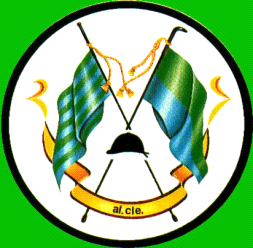 